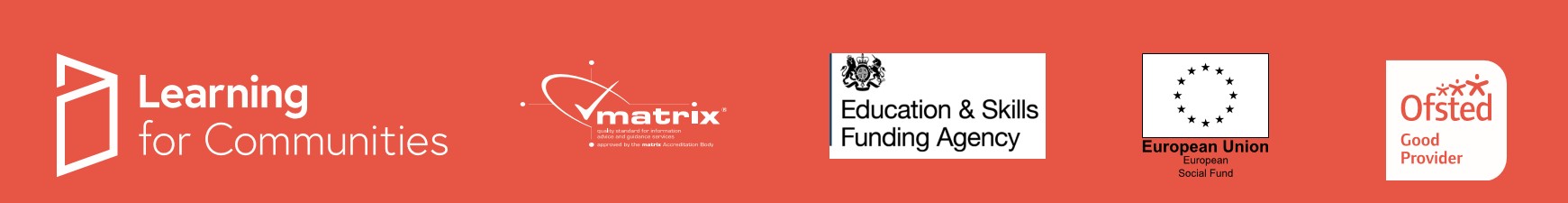 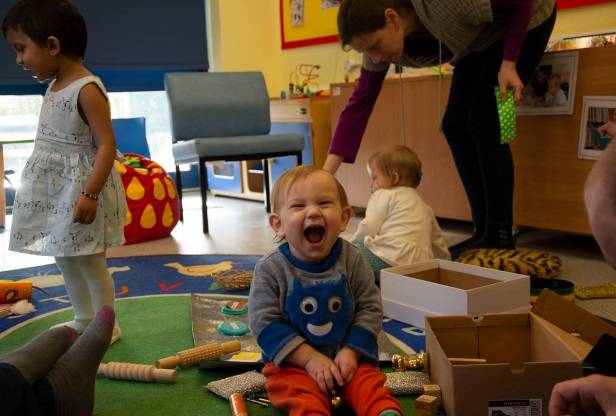         Family Learning ‘Starting School’ sessions    Fantastic FREE sessions to help parents and carers with children use to start in Reception in September 2023. Visit our website and search for the course code below to book a place  - www.norfolk.gov.uk/education-and-learning/adult-learningCourse codeCourse titleStart dateStart timeEnd timeEnd timeDayDayLocationLocationFLETS0922PStarting School16/06/202310.00am10.00am11.30am11.30amFriFriWymondham libraryWymondham libraryFLETS1022PStarting School16/06/20231.00pm1.00pm2.30pm2.30pmFriFriHethersett libraryHethersett libraryFLETS0422PStarting School22/06/20239.30am9.30am11.00am11.00amThursThursLong Stratton ECFS BaseLong Stratton ECFS BaseFLETL0522PStarting School22/06/20231.00pm1.00pm2.30pm2.30pmThursThursONLINEONLINEFLETB0322PStarting School22/06/202310.00am10.00am11.30am11.30amThursThursDereham libraryDereham libraryFLETL0622PStarting School23/06/20239.30am9.30am11.00am11.00amFriFriONLINEONLINEFLETB0422PStarting School29/06/20239.30am9.30am11.00am11.00amThursThursAttleborough Community & Enterprise CentreAttleborough Community & Enterprise CentreFLETB0522PStarting School13/07/202310.00am10.00am11.30am11.30amThursThursDereham libraryDereham libraryFLETS1122PStarting School13/07/20239.30am9.30am11.00am11.00amThursThursLong Stratton ECFS BaseLong Stratton ECFS BaseFLETL0722PStarting School14/07/20231.00pm1.00pm2.30pm2.30pmFriFriONLINEONLINE